JELENTKEZÉSI LAP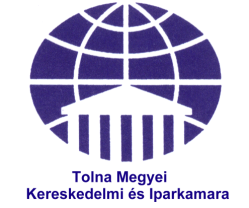 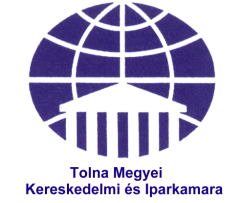 XvI. Kamarai Családi Napra - 2018. 08. 26.Helyszín: Szálka Strand és Kemping (http://szalkastrand.atw.hu/)Kérjük a jelentkezési lapot a pontos létszám megjelölésével a szolgáltatások biztosítása céljából, 2018. augusztus 17-ig küldje vissza a Tolna Megyei Kereskedelmi és Iparkamara címére! (7100 Szekszárd, Arany J. u. 23-25. Fax.: 74/411-456, e-mail: kamara@tmkik.hu)Kérjük, a nemleges választ is jelölje! Jelentkezési lap határidőn túli beérkezése esetén azt elfogadni nem tudjuk! VÁLLALKOZÁS/VÁLLALKOZÓ NEVE: 	Telefonszáma:	Résztvevők pontos létszáma:	főA különböző versenyek győzteseit a korábbi évekhez hasonlóan a vállalkozók által felajánlott nyereménytárgyakkal jutalmazzuk. Kérjük, amennyiben a díjakhoz hozzá tud járulni, az alábbiakban tüntesse fel a díj jellegét. Rendezett kamarai tagság  (árbevétel alapján rendezett tagdíj):	igen	nemRendezett regisztrációs díj (rendezett regisztrációs díj a 2012 - 2018 években):	igen	nemKIÁLLÍTÓHELYET		igényelek	nem igényelekA kiállításhoz szükséges eszközökről a kiállítóknak maguknak kell gondoskodni!HORGÁSZVERSENY	részt veszek	nem veszek résztRészletes szabályismertetés, a helyek kisorsolása:	7:45 kor.A horgászversenyre jelentkezők létszáma: _______fő A jelentkezők neve: 	férfi:		nő:  		gyermek (14 év és alatt)	FŐZŐVERSENY 	részt veszek	nem veszek részt(Jelölje meg a kategóriát, illetve, hogy hány fő részére kíván főzni!)I. Kategória: halászlé	létszám:                fő            II. Kategória: vegyes pörkölt     létszám:	fő